ЗАТВЕРДЖУЮПроректор із науково-педагогічної роботиМНУ імені В.О. Сухомлинського                    П/П                   О.А.Кузнецова «____»_______________20___ р.План виховної роботикафедри військової підготовки МНУ імені В.О. Сухомлинськогона 2020-2021 навчальний рікОсновні завдання виховної діяльності кафедри військової підготовки визначені Законами України «Про правовий статус та вшанування пам’яті борців за незалежність України у XX столітті», «Про увічнення перемоги над нацизмом у Другій світовій війні 1939-1945 років»; указами Президента України від 12.01.2015 № 5/2015 «Про Стратегію сталого розвитку «Україна-2020», від 24.03.2015 № 169/2015  «Про заходи щодо поліпшення національно-патріотичного виховання дітей та молоді», від 12.08.2015           № 471/2015 «Про Стратегію національно-патріотичного виховання дітей та молоді на 2016-2020 роки», від 09.11.2015 № 633/2015  «Про відзначення у 2018 році Дня пам’яті та примирення і 73-ї річниці перемоги над нацизмом у Другій світовій війні»; постановами Верховної Ради України від 12.05.2015 № 373-VIII «Про вшанування героїв АТО та вдосконалення національно-патріотичного виховання дітей та молоді», від 22.07.2015 № 524 «Про заходи з увічнення пам’яті захисників України на період до 2020 року», від 25.12.2015 № 1400-р, розпорядження Кабінету Міністрів України «Про затвердження плану заходів з відзначення у 2017 році 20-ї річниці підписання Хартії про особливе партнерство між Україною та Організацією Північно-Атлантичного договору», від 21.06.2017 № 429-р.», наказах Міністерства освіти і науки України від 28.05.2015 № 582 «Про схвалення Концепції національно-патріотичного виховання дітей та молоді», від 16.06.2015 № 641 «Про затвердження Концепції національно-патріотичного виховання дітей і молоді, Заходів щодо реалізації Концепції національно-патріотичного виховання дітей і молоді та методичних рекомендацій щодо національно-патріотичного виховання y загальноосвітніх навчальних закладах», від 16.07.2015 № 768 «Про національно-патріотичне виховання в системі освіти». Основним документом щодо національно-патріотичного виховання підростаючого покоління є Стратегія національно-патріотичного виховання дітей та молоді, затверджена Указом Президента України від 13.10.2015 р. № 580/2015. Відповідно до положень зазначеної Стратегії, основними складовими національно-патріотичного виховання визначено: громадянсько-патріотичне, військово-патріотичне й духовно-моральне виховання.Завідувач кафедри військової підготовки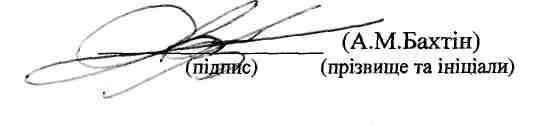 №з/пВид та назва заходуДата(термін) проведенняВідповідальнийПримітка1. Організаційно-методичне забезпечення1. Організаційно-методичне забезпечення1. Організаційно-методичне забезпечення1. Організаційно-методичне забезпечення1. Організаційно-методичне забезпечення1Щомісячні засідання:студкомуостанній четверЗаст. по роботі зі студентами, голова студкому 2Методичні збори з кураторами груп1 раз у кварталЗав. кафедри, заст. по роботі зі студентами3Інформування зі студентамиПерший тиждень місяцяЗгідно плану4Спортивно-масова робота зі студентами(спартакіада)Останній тиждень місяця з 16 до 16.50Згідно плану кураторів5Засідання профспілки викладачів КВП1 раз у квартал або по необхідностіпрофорг6Випуск стінгазетЗгідно окремого плануРедколегія газет взводів2. Національно-патріотичне виховання2. Національно-патріотичне виховання2. Національно-патріотичне виховання2. Національно-патріотичне виховання2. Національно-патріотичне виховання1Участь у підготовці та проведенні урочистостей з нагоди Дня знань2.09 Заст. по роботі зі студентами,  викладачі та студенти2Участь у підготовці та проведенні урочистостей з нагоди Дня партизанської слави22.09Викладачі та студенти КВП3Зустріч студентів КВП з викладачами та випускниками-учасниками АТО (ООС)1 раз на півріччяЗаст. по роботі зі студентами, викладачі та студенти4Бесіда зі студентами: «Виконання військового обов’язку - священний борг перед Батьківщиною»жовтеньКуратори груп5Відвідування студентами музею бойової слави університетуЗгідно плану  Викладачі та студенти КВП6Закріпити взводи КВП  за могилами воїнів похованих на міському Нікрополі для підтриманні на них порядку.вересеньЗав. кафедри,куратори, голова студкому7Участь у підготовці та проведенні урочистостей з нагоди Дня вчителя та річниці університету вересеньВикладачі та студенти КВП8Участь у підготовці та проведенні урочистостей з нагоди Дня Захисника України та Дня Українського козацтва, вручення погонів мол. лейтенанта випускникам 2019р.12-14.10Викладачі та студенти КВП 9Участь у підготовці та проведенні урочистостей з нагоди Дня визволення України від німецько-фашистських загарбників28.10Викладачі та студенти КВП10Зустріч з ветеранами  війни до Дня визволення України від німецько-фашистських загарбників26.10Заст. по роботі зі студентами, студенти 3-го курсу11Провести тематичний вечір «Блакитні каски на захисті миру»16.10.( День ООН)Зав. кафедри, Голова студкому, профкому студентів12Перегляд відеофільмів про визволення України від фашистських загарбниківЗгідно плану Куратори груп13Участь у підготовці та проведенні урочистостей з нагоди Дня студента 14-16.11Заст. по роботі зі студентами, студком14Участь у підготовці та проведенні урочистостей з нагоди Дня Збройних Сил України, Дня Сухопутних військ.груденьВикладачі та студенти КВПОрганізувати зустріч студентів КВП з  випускниками кафедри, що служать в ЗСУ, учасниками АТО (ООС)  до дня народження ЗСУ.До 05.12Заст. по роботі зі студентами,15Провести конкурс на краще виконання патріотичної пісні до Дня ЗСУДо 05.12Заст. по роботі зі студентами, студком16Провести День відкритих дверей для учнів ЗОСШ07.12Заст. по роботі зі студентами, викладачі КВП17Участь у підготовці та проведенні урочистостей з нагоди Дня виводу військ з Афганістану10-15.02Викладачі та студенти КВП18Тематичний вечір Дорогами АфганістануДо 15.02Викладачі та студенти КВП19Тематичний вечір «20 лютого-День Героїв Небесної сотні»лютийстудрада20Участь у підготовці та проведенні урочистостей з нагоди шевченківських днів16-20.03Викладачі та студенти КВП21Участь у підготовці та проведенні урочистостей з нагоди Дня визволення Миколаєва від фашистських загарбників 26.03 Викладачі та студенти КВП22Участь у підготовці та проведенні заходів з нагоди Дня Чорнобильської катастрофи 23.04Викладачі та студенти КВП23Участь у підготовці та проведенні урочистостей з нагоди 76-річчя Перемоги 04.05-09.05Заступник зав.КВП по роботі зі студентами., голова студкому24Організувати перегляд відеофільмів про Другу світову війнутравеньКуратори груп25Участь у підготовці та проведенні урочистостей з нагоди Дня скорботи з початку війни. До 22.06 Зав. кафедри, Голова студкому26Організувати зустріч з волонтерами м. Миколаєва (до міжнародного дня волонтерів 05.12))груденьЗаступник зав.КВП по роботі зі студентами., голова студкому27Прийняти участь у проведенні всеукраїнського семінару з питань військово-патріотичного виховання. грудень2020Викладачі,Студенти КВП3. Інтелектуально-духовне виховання3. Інтелектуально-духовне виховання3. Інтелектуально-духовне виховання3. Інтелектуально-духовне виховання3. Інтелектуально-духовне виховання1Випустити стінгазету присвяченуДню партизанської славиДню МНУ ім. В.О. Сухомлинського - Дню захисника України та Українського козацтваДню визволення України Всесвітньому дню студентаДню сухопутних військ Дню пам’яті героїв КрутДню виводу військ з Афганістану Річниці створення КВПМіжнародному жіночому дню Дню визволення Миколаєва - Дню скорботи з початку війниЗгідно плануредколегія2Вікторина «Козацькі звитяги»12-13.10Викладачі та студенти КВП,  представники муніципального колегіуму3Провести інформування «Етика поведінки військовослужбовців»Листопад Заст. по роботі зі студентами,куратори взводів4Провести інформування «Збройні Сили України на захисті незалежності держави»2.12 Заст. по роботі зі студентами,5Провести воєнно-історичну вікторину До 05.12Заст. по роботі зі студентами,Студ.ком6Провести конкурс стінгазет до Дня Збройних Сил УкраїниДо 6.12Студ.ком7Провести конкурс стінгазет до 76-річниці ПеремогиДо 09.05Заступник зав. каф, з по роботі зі студ., голова студкому8Провести конкурс «Що? Де? Коли?» серед взводів:1-го року навчання 2-го року навчання До дня ПеремогиЗаст. по роботі зі студентами, Студ.ком9Організувати відвідування обласної бібліотеки ім. Гирьова (до всесвітнього дня бібліотек(30.09) Вересень-жовтеньКуратори груп10Організувати відвідування каплички на території 79 ДШБЗгідно графікуЗаст. по роботі зі студентами11Оновлення фотовиставки в залі воєнної історіїДо 25.01Заст. по роботі зі студентами, Голова студкому12Проведення фотоконкурсу: «Патріоти України»травеньстудрада13Бесіда зі студентами навчальних зборів: Блок НАТО – історія створення завдання та перспективи розвиткулипеньБахтін А.М.14 Провести круглий стіл: «Особливе партнерство України та НАТО та його роль у підвищенні обороноздатності держави»Липень Бахтін А.М.,офіцери 79 ДШБр та особовий склад навчальних зборів4. Громадсько-правове виховання4. Громадсько-правове виховання4. Громадсько-правове виховання4. Громадсько-правове виховання4. Громадсько-правове виховання1Організувати доведення до студентів заходів безпеки під час навчання на КВП та статей ККУ про військові злочини та здійснювати контроль за виконаннямщомісяцяКуратори груп2Прийняти участь в  зустрічі з працівниками національної поліції по профілактиці правопорушень громадського порядку До 20.03Заступник зав. Каф. по роботі зі студ.,студком3 Організувати зустріч студентів з працівниками правоохоронних органів по роз’ясненню прав та свобод громадянина України та проведенню профорієнтаційної роботилистопадЗаст.по роботі зі студентами 4Робота з порушниками військової дисципліни щоденноЗавідувач та викладачі КВП5Організувати зустріч з працівниками СБУ з питань профорієнтації та боротьби з корупцією.груденьЗаст. по роботі зі студентами,6Провести лекцію по правовому вихованню: „Розвиток патріотичних якостей громадян як передумова підвищення правової культури суспільства”травень Винограденко Е.В.7Провести бесіду»Конституція України – як основний закон державиДо дня Конституції УкраїниКуратори груп5. Естетичне виховання5. Естетичне виховання5. Естетичне виховання5. Естетичне виховання5. Естетичне виховання1Організувати відвідування музею ВерещагінажовтеньСтуденти 1-го курсу2Провести конкурс: «Містер КВП» до дня ЗСУгруденьГолова студкому3Конкурс на краще оформлення розташування КВП до Новорічних святДо 23.12Заст. по роботі зі студентами, Голова студкому4Відвідування експозиції краєзнавчого музею війни в Афганістані та АТО (ООС)До 20.02Завідувач КВП, начальники курсів, студком5Конкурс Міс КВПберезень Викладачі та студенти КВП6Провести конкурс строю та пісніВ ході навчальних зборівЗавідувач та викладачі КВП7Участь у підготовці та проведенні урочистостей з нагоди міжнародного жіночого дняДо 07.03ЗКВ по роботі зі студентами, голова студкому6. Трудове виховання6. Трудове виховання6. Трудове виховання6. Трудове виховання6. Трудове виховання1Заходи з підтримання порядку в навчальних класах та закріпленої території на КВПщомісяцяВикладачі та студенти КВП2Наведення порядку на могилах воїнів, які обороняли та визволяли м. Миколаїв на міському НікрополіквітеньВикладачі та студенти КВП3Планові роботи з озеленення  ділянок КВПЖовтень-листопад,Березень-квітеньСтуденти та навчально-допоміжний склад 4Участь у суботниках Згідно плануВикладачі та студенти КВП5Надання допомоги ветеранам війни у заготівлі овочівНа прохання ветеранських організацій Викладачі та студенти КВП7. Фізичне виховання та утвердження здорового способу життя7. Фізичне виховання та утвердження здорового способу життя7. Фізичне виховання та утвердження здорового способу життя7. Фізичне виховання та утвердження здорового способу життя7. Фізичне виховання та утвердження здорового способу життя1Відкриття студентської спартакіади присвяченої присвяченій 76-річниці Перемоги29.09Викладачі та студенти КВП2Проведення спортивних змагань  згідно плану спартакіадиЗгідно графікуВикладачі та студенти КВП3Товариська зустріч зі стрільби з пістолету серед викладачів та допоміжного складу КВП та студентів(до дня фізичної культури і спорту 09.09)жовтеньВикладачі та допоміжний склад КВП4Товариська зустріч зі стрільби з гвинтівки серед викладачів та допоміжного складу КВП та студентівлютийВикладачі та допоміжний склад КВП5Спортивні змагання під час проведення КПЗ та навчальних зборівЧервень-липеньВикладачі та студенти КВП